                             PREVERJANJE ZNANJA POMLADCilj: Učenec pozna vremenska stanja.Cilja:Učenec pozna značilnosti in spremembe v okolju v različnih letnih časih – spomladi.Ve, kaj potrebujejo živa bitja (rastline) za življenje.Cilj: Učenec prepozna snovi z nevarnimi lastnostmi.KAKŠNO  JE  VREME  NA  FOTOGRAFIJI? FOTOGRAFIJO  POVEŽI  Z  VREMENSKIM  ZNAKOM.__ /__JAN  JE  NA  TELEVIZIJI  IZVEDEL,  KAKŠNO  BO  JUTRI  VREME.OBKROŽI,  KJE  BI  JAN  ŠE  LAHKO  NAŠEL  VREMENSKO  NAPOVED.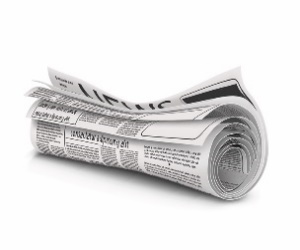 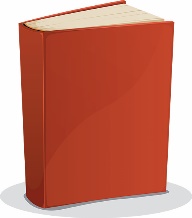 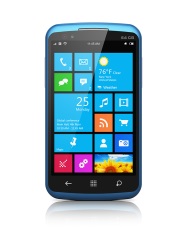 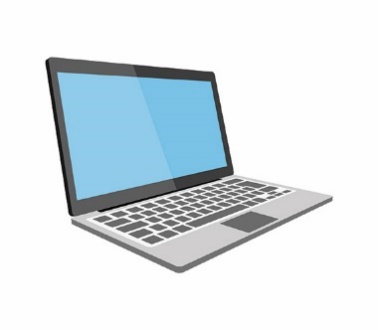 __ /__V  OKVIRČEK  NARIŠI  USTREZEN  VREMENSKI  ZNAK.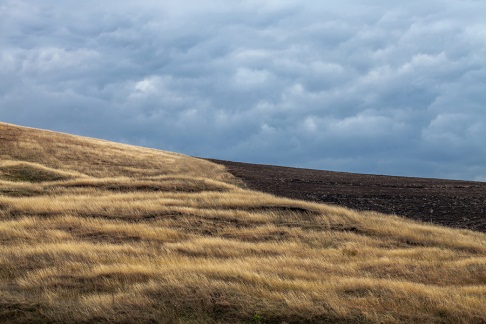 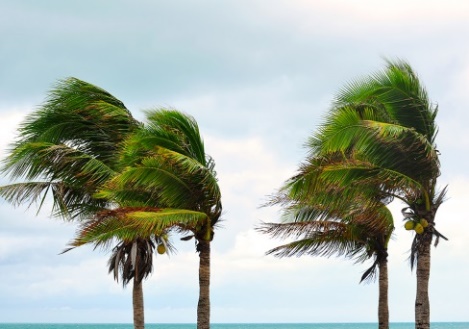 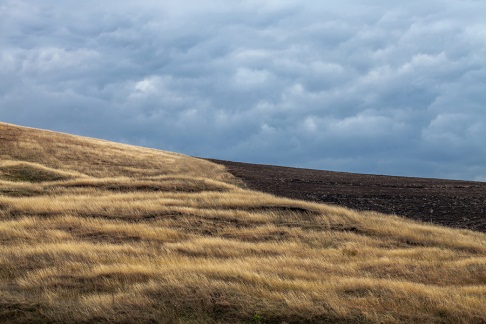 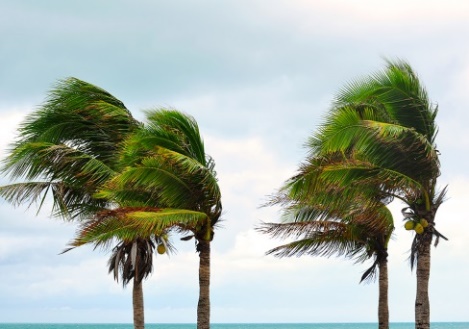 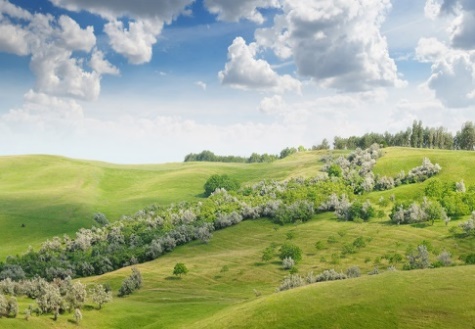 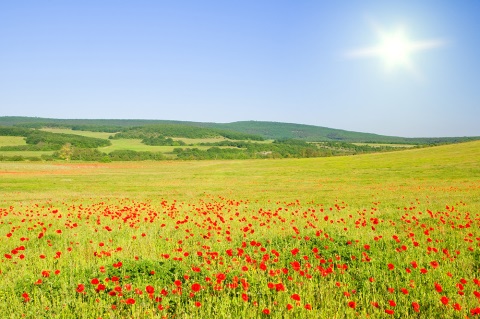 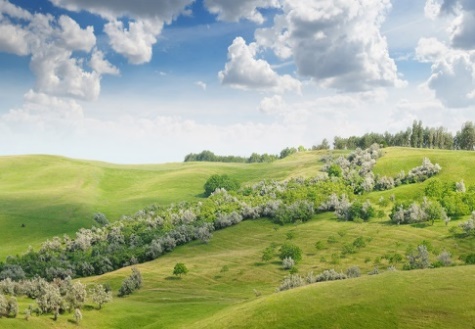 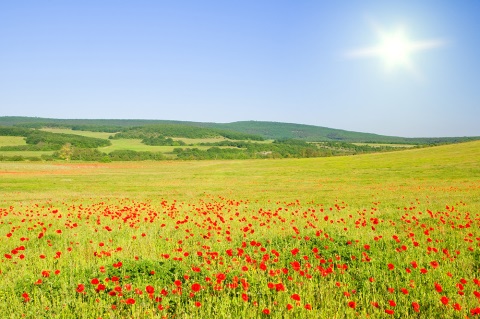 __ /__POBARVAJ  OKENCE  Z  USTREZNO  BESEDO.	POMENI			VREME.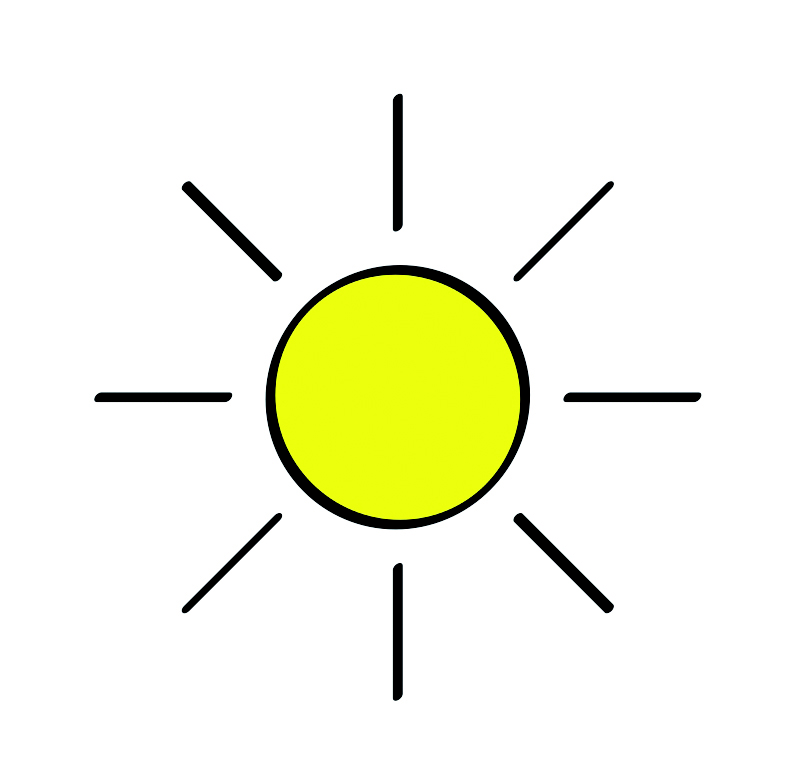 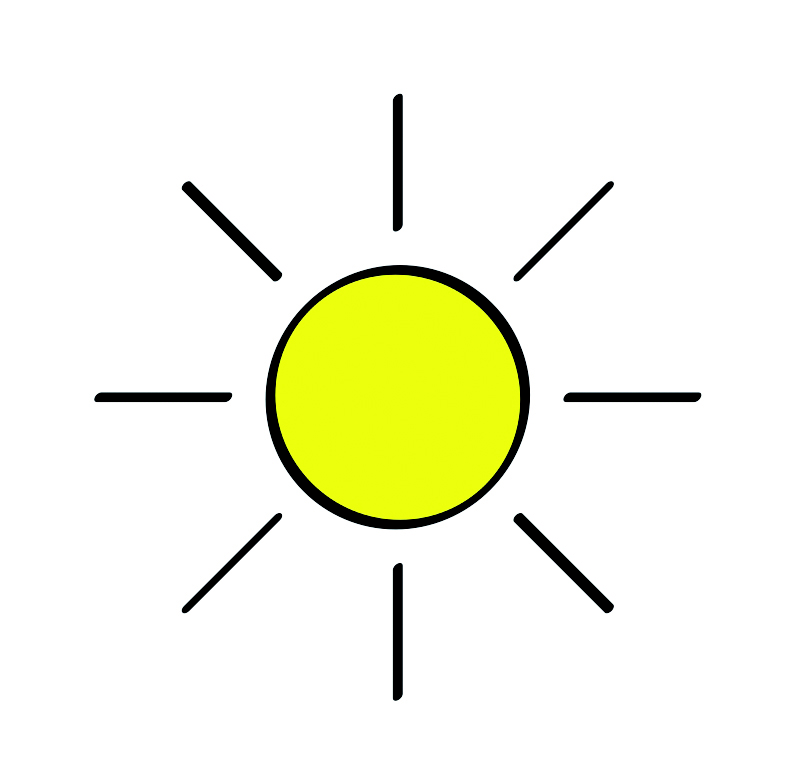 	POMENI			VREME.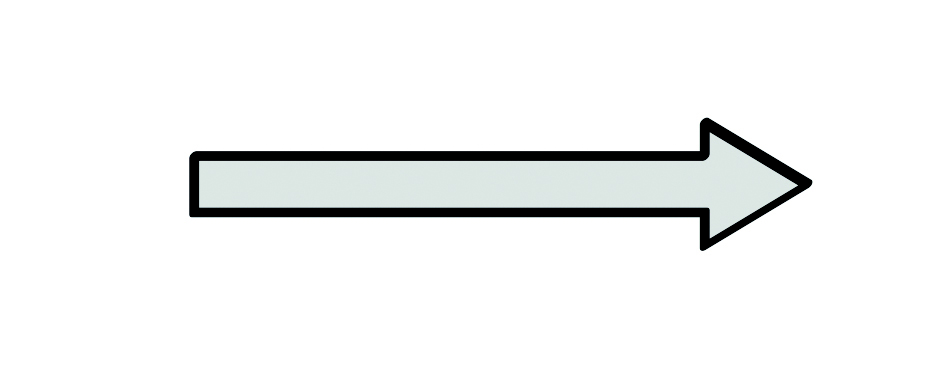 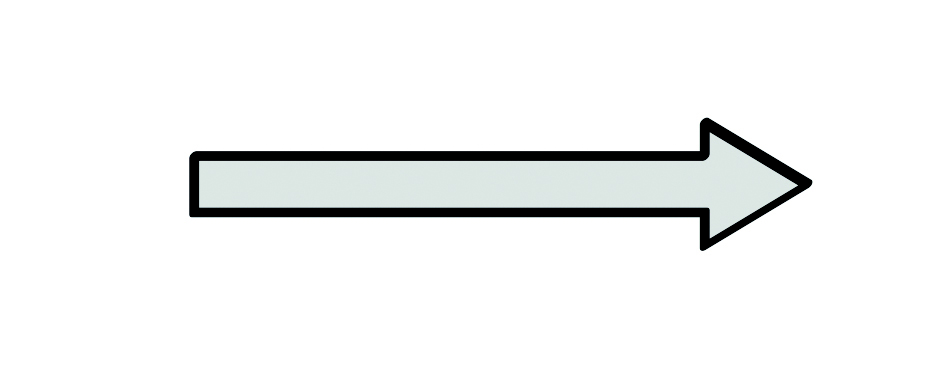 	POMENI			VREME.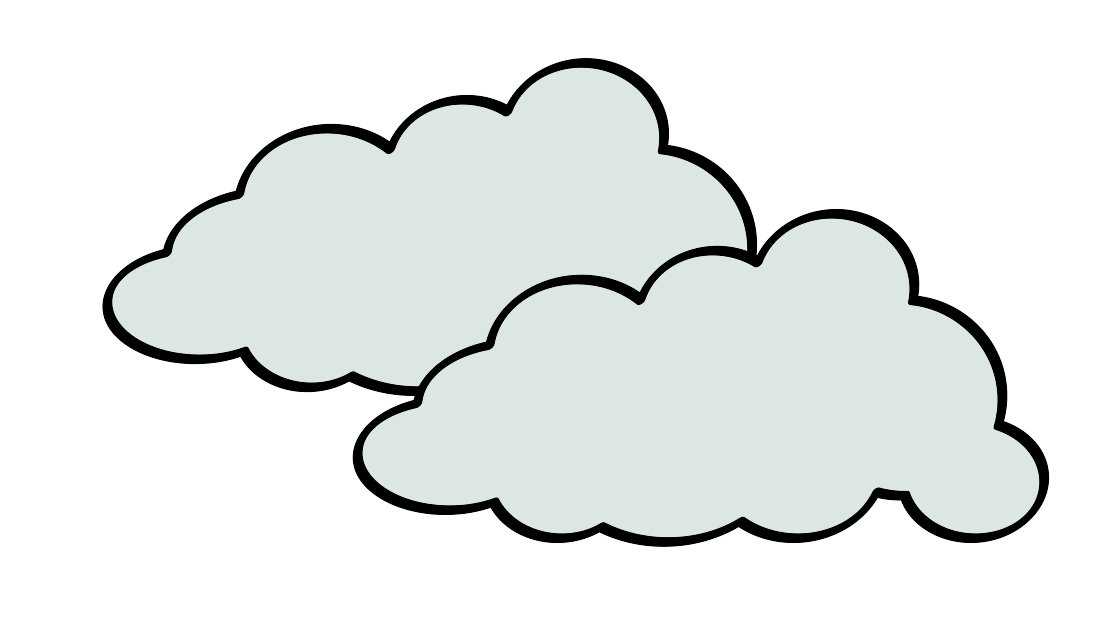 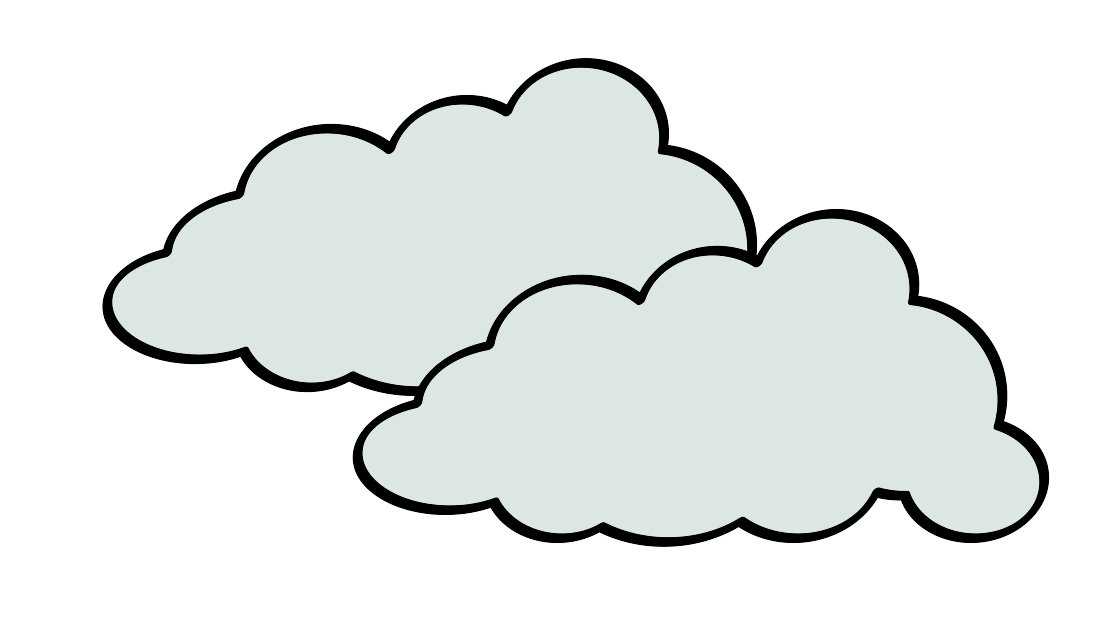 __ /__OGLEJ  SI  VREMENSKO  NAPOVED.ZA  ODGOVOR  OBKROŽI  USTREZEN  VREMENSKI  ZNAK  ALI SLIČICO.KAKŠNO  BO  VREME  V  PETEK?   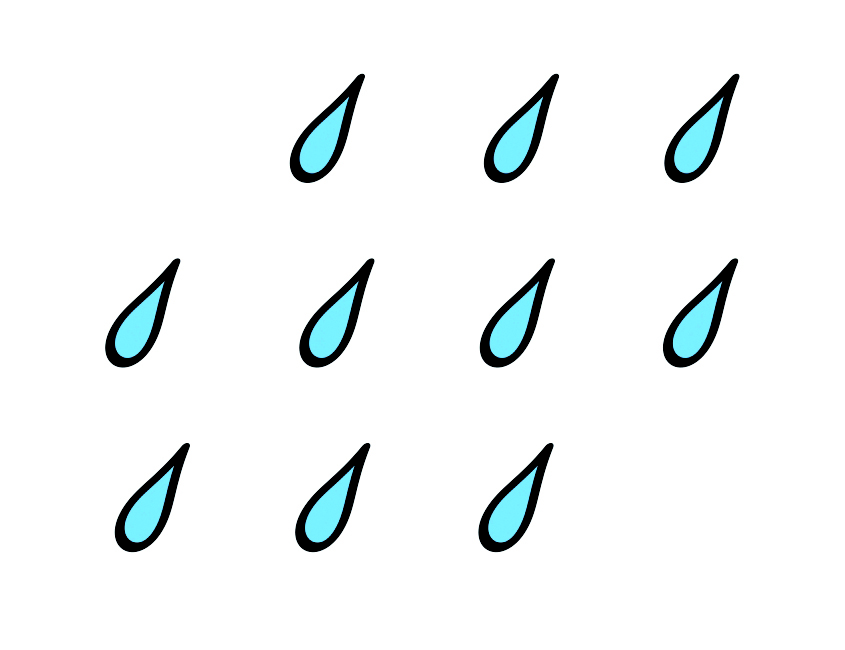 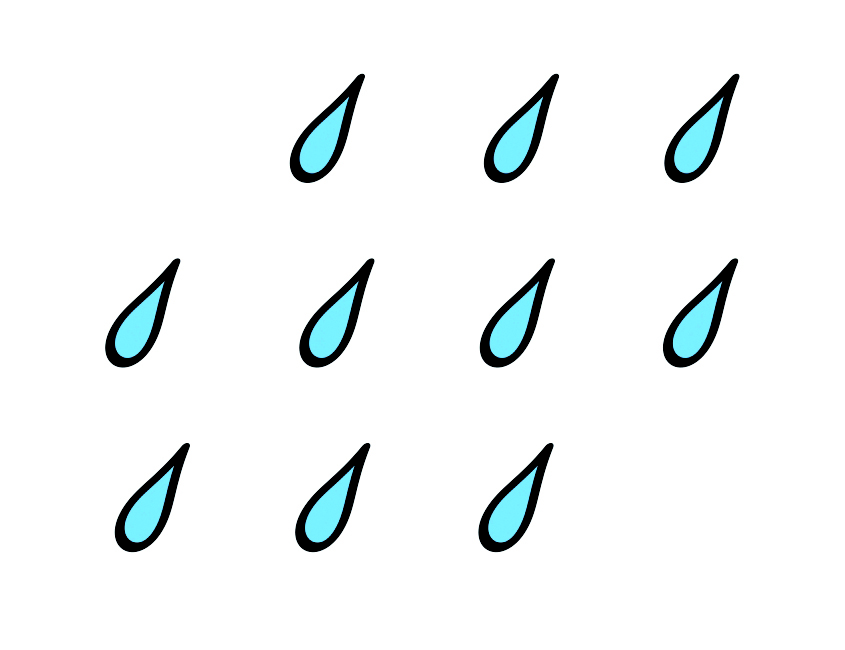 KAKŠNEGA  VREMENA  KONEC  TEDNA  NE  BO?KAJ  BOŠ  V  NEDELJO  POTREBOVAL  ZA  SPREHOD?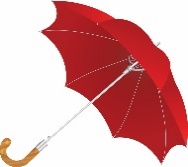 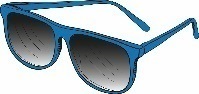 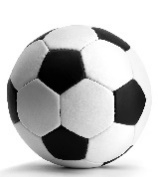 __ /__POBARVAJ  OBLAČILA,  KI  JIH  BOŠ  OBLEKEL  NA  VROČ  POLETNI  DAN.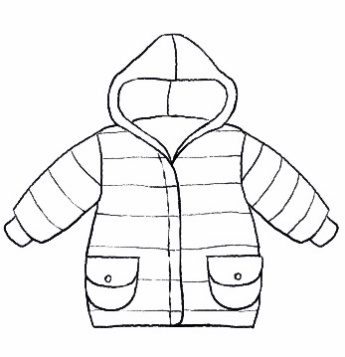 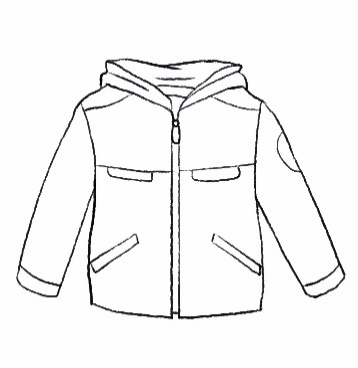 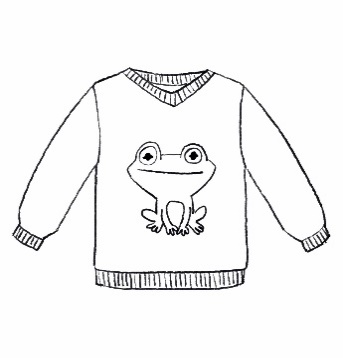 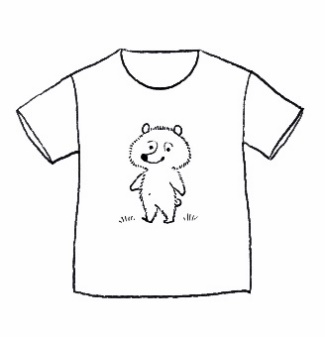 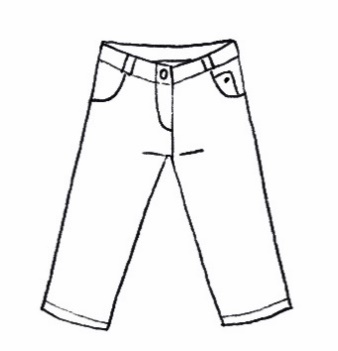 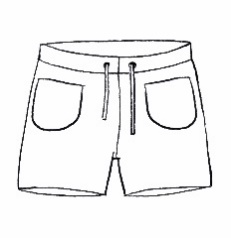 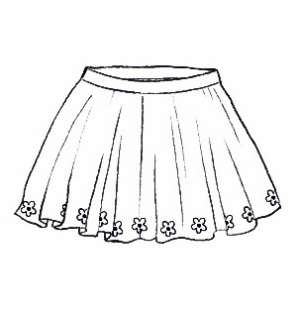 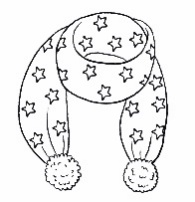 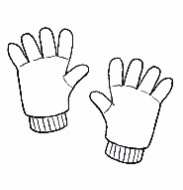 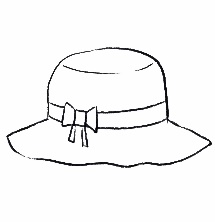 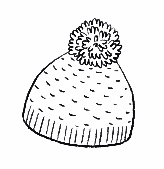 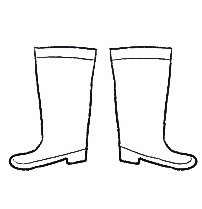 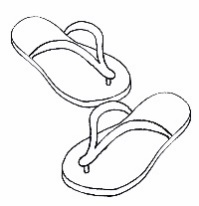 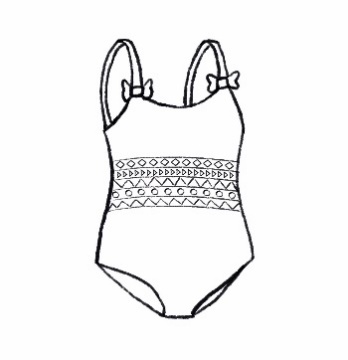 __ /__OBKROŽI  DREVO  SPOMLADI.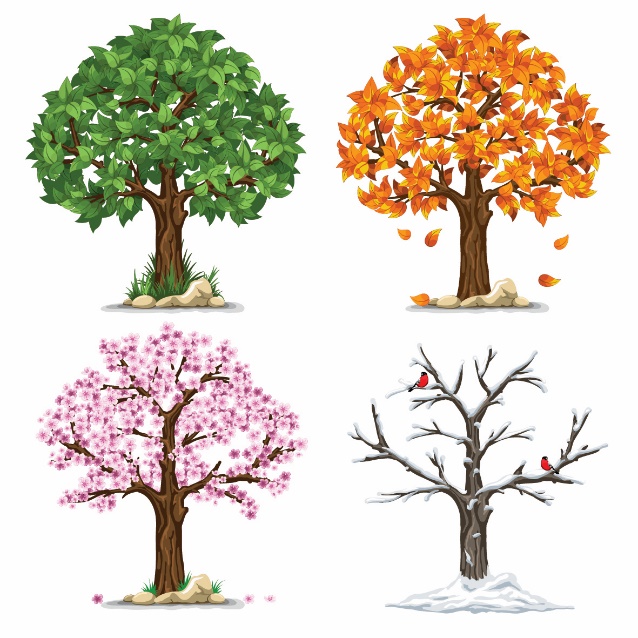 __ /__KATERI  DEL  DNEVA  SE  SPOMLADI  DALJŠA? OBKROŽI  SLIČICO.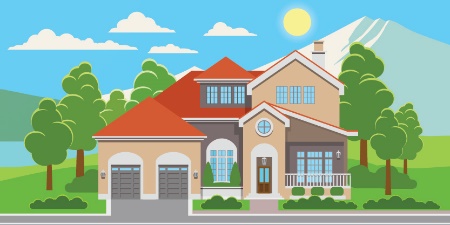 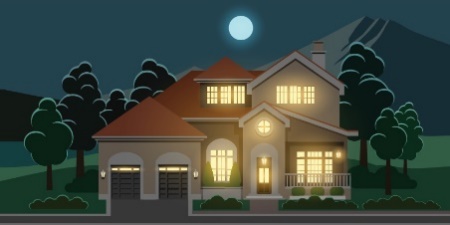 DAN						NOČ__ /__OBKROŽI  PRVE  SPOMLADANSKE  CVETLICE.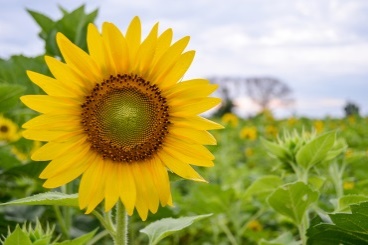 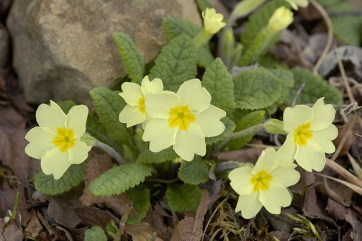 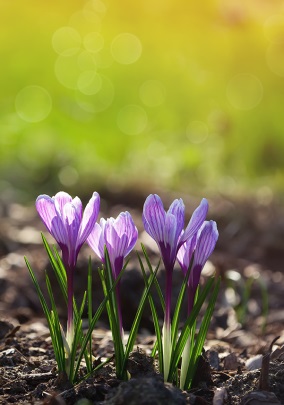 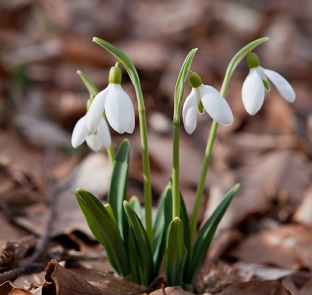 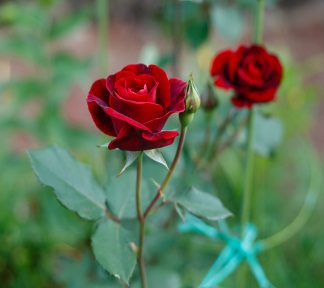 __ /__Z  RDEČO  BARVICO  OBKROŽI  VEJO, KI  CVETI.Z  MODRO  BARVICO  OBKROŽI  VEJO,  KI  BRSTI.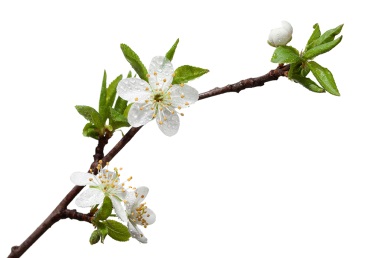 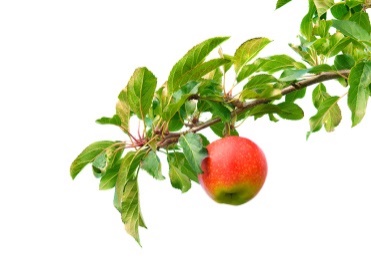 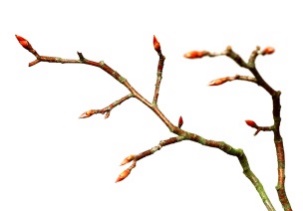 __ /__PODČRTAJ  OPRAVILA,  KI  JIH  OPRAVLJAMO  SPOMLADI.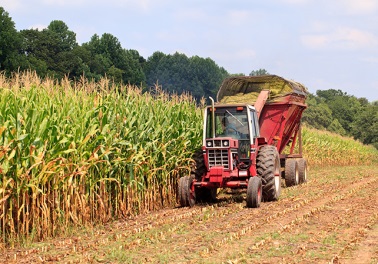 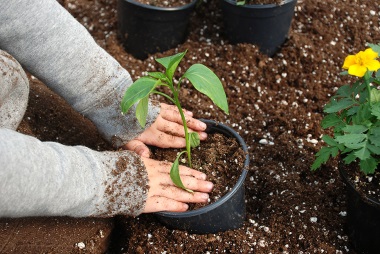 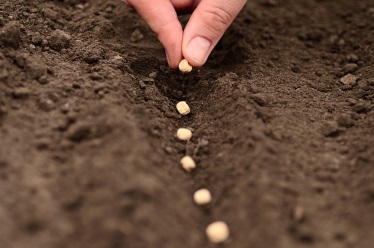 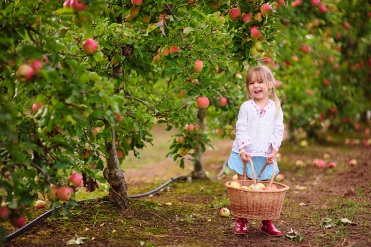 __ /__OBKROŽI  SEMENA  FIŽOLA.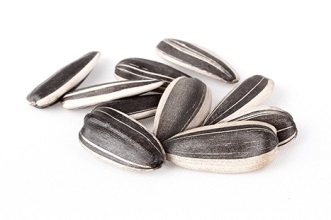 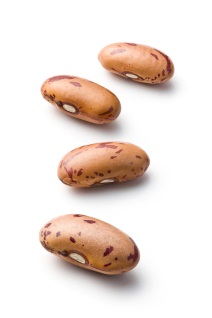 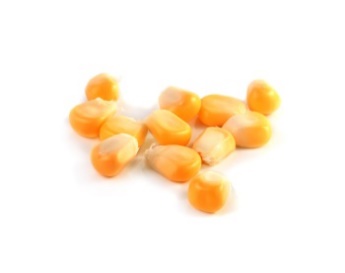 __ /__PO  VRSTI  OŠTEVILČI  RAST  KORUZE.__ /__OBKROŽI,  ČESA  PRIMANJKUJE  CVETLICI,  DA  JE  OVENELA.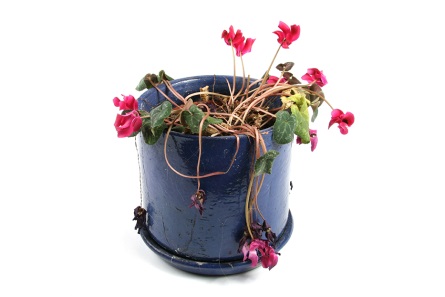 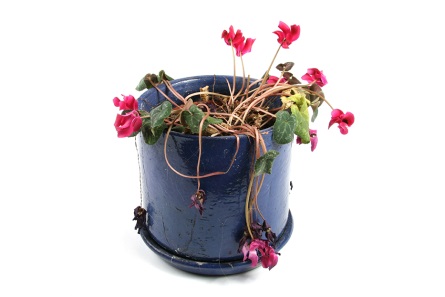 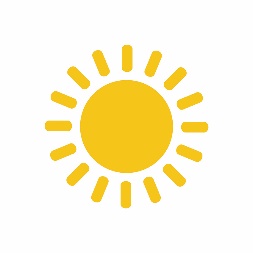 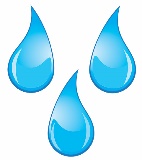 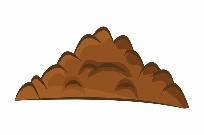 __ /__NIKA  JE  POTAKNILA  LIST  VIJOLICE.PODČRTAJ,  PRI  KATERIH  POGOJIH  BO  RASTLINICA  NAJBOLJE  RASLA.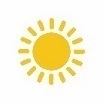 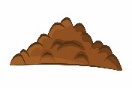 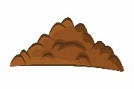 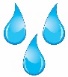 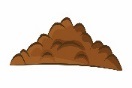 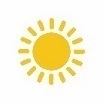 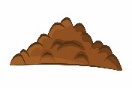 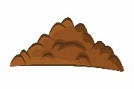 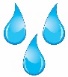 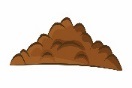 __ /__OBKROŽI  FOTOGRAFIJE,  KI  PRIKAZUJEJO  ONESNAŽEVANJE NARAVE.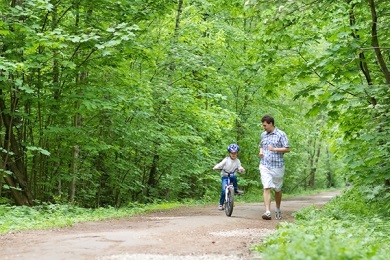 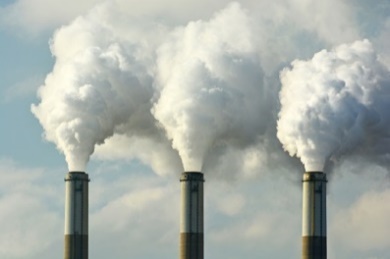 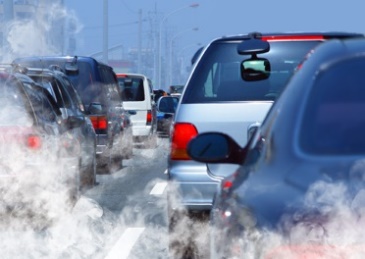 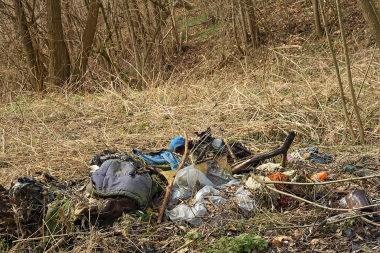 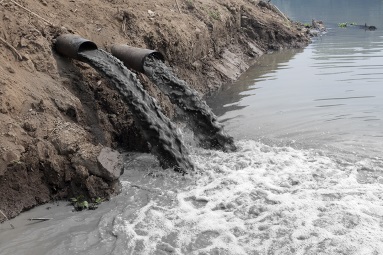 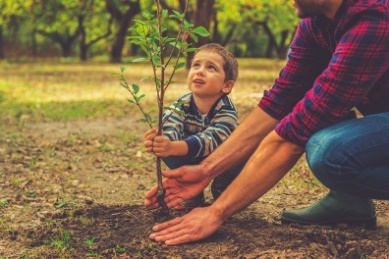 __/__OBKROŽI,  KAJ  ONESNAŽUJE  NARAVO.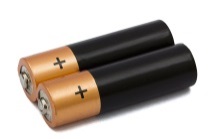 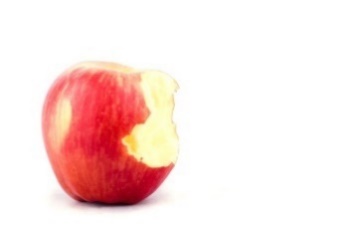 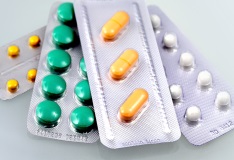 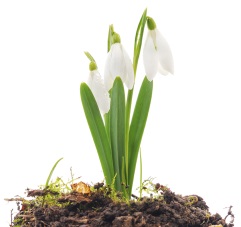 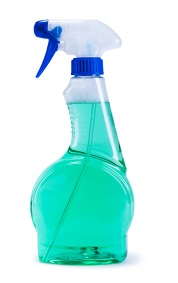 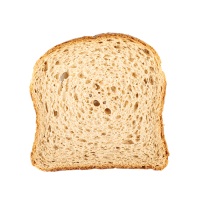 __ /__OBKROŽI,  KAM  ODVRŽEMO  NEVARNE  ODPADKE.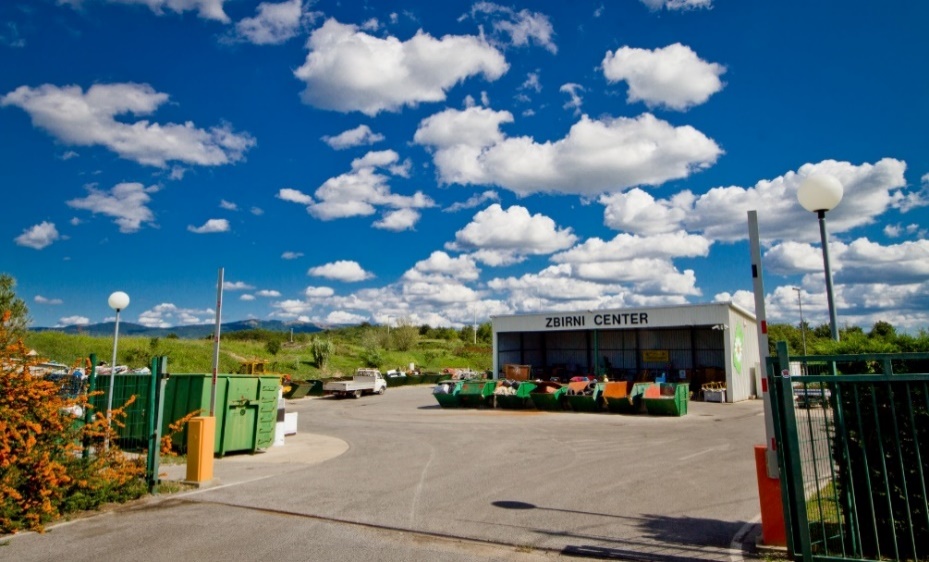 __ /__ČE  JE  RAVNANJE  Z  ODPADKI  PRAVILNO,  NAREDI  .ČE  RAVNANJE  Z  ODPADKI  NI  PRAVILNO,  NAREDI  .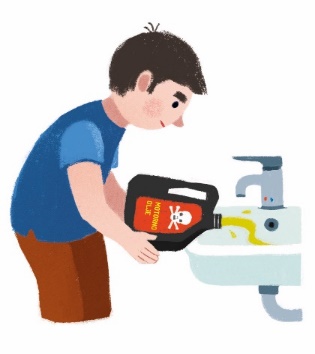 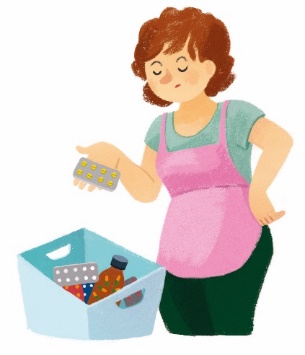 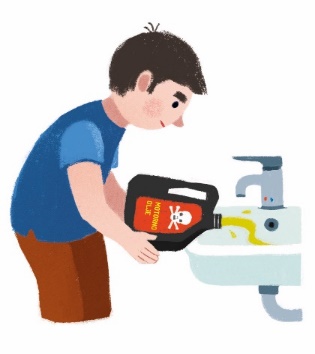 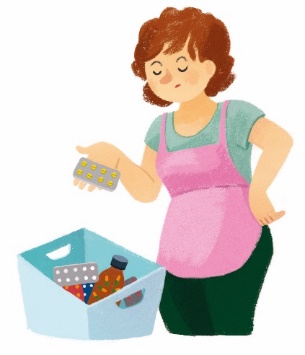 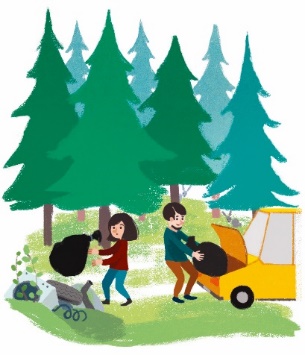 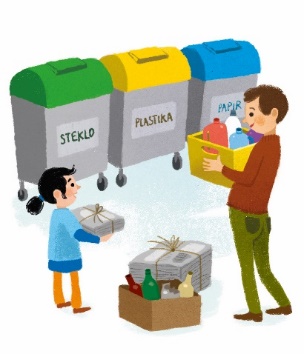 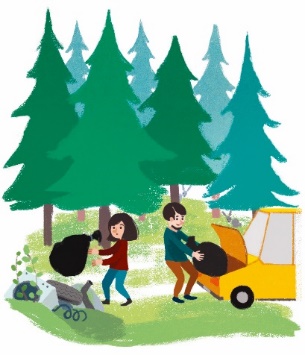 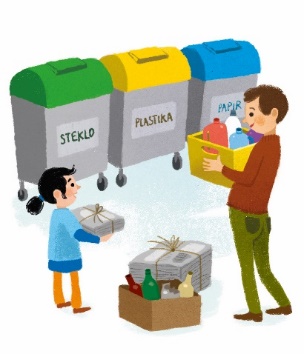 __ /__